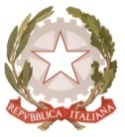 MINISTERO  DELL’ ISTRUZIONE, DELL’UNIVERSITA E DELLA RICERCAUFFICIO SCOLASTICO REGIONALE PER IL LAZIOLICEO SCIENTIFICO STATALET A L E T E00195 Roma - Via Camozzi, 2 – 06/121124305 – Distretto 25RMPS48000T – email: rmps48000t@istruzione.it – www.liceotalete.itC.F.: 97021010588del 03.09.2018						Ai docentiAgli alunniai GenitoriAlla DSGA Sig.ra P. LeoniAl personale ATASito WebCIRCOLARE n.4Oggetto: Sciopero dell’ 11 settembre 2018Si comunica a tutto il personale che le sigle sindacali ANIEF, SIDL e CUB SUR, hanno proclamato lo sciopero generale per il giorno 11 settembre2018 per tutto il personale Docente e ATA, a tempo indeterminato e a tempo determinato, delle istituzioni scolastiche ed educative statali per l’intera giornata..Pertanto per tale giorno non si assicura il normale svolgimento delle attività didattiche.Gli studenti minorenni sono invitati a trascrivere quanto sopra sul loro diario e a darne comunicazione ai genitori.                                                                                                    Il Dirigente scolastico                                                                                                    Prof. Alberto Cataneo                                                                                                       (Firma autografa sostituita a mezzo stampa                                                                                                         ai sensi dell’at. 3 comma 2 del d.lgs. n. 39/1993)